WHI DENTAL PRACTICE RESOURCE LIST/RV – 02.2021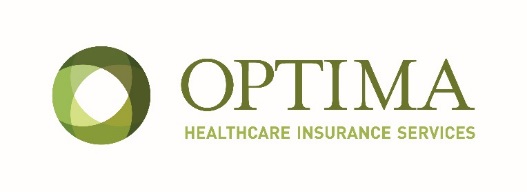 WHI Dentist Program 2021 Calendar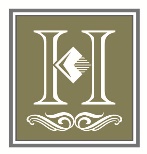 JANUARYFEBRUARYMARCHMARCHJanuary is Office Safety/WISHA month!Schedule your monthly staff office safety/WISHA meetings for the yearHold your first 2021 office safety/WISHA staff trainingFebruary is HIPAA month!Review/train/educate your employees every February on HIPAA and privacy requirementsConduct monthly office safety/WISHA staff trainingMarch is Bloodborne Pathogens month!Review/train/educate your employees every March on bloodborne pathogensConduct monthly office safety/WISHA staff trainingMarch is Bloodborne Pathogens month!Review/train/educate your employees every March on bloodborne pathogensConduct monthly office safety/WISHA staff trainingAPRILMAYJUNEJUNEApril is Infection Control month!Review/train/educate your employees every April on infection control – Infection Control Rules Conduct monthly office safety/WISHA staff trainingMark your calendar for 5/14/21 for a WHI Dentist Program webinar on informed consent, standard of care and documentationConduct monthly office safety/WISHA staff trainingConduct monthly office safety/WISHA staff trainingConduct monthly office safety/WISHA staff trainingJULYAUGUSTSEPTEMBERSEPTEMBERJuly is Healthcare ProviderBasic Life Support (BLS) month!Certification is required every two years – is this the year you need to re-certify?Conduct monthly office safety/WISHA staff trainingConduct monthly office safety/WISHA staff trainingConduct monthly office safety/WISHA staff trainingConduct monthly office safety/WISHA staff trainingOCTOBERNOVEMBERDECEMBERDECEMBERDo you have a Business Owners Policy (BOP) with Optima?  Watch for your renewal documents and provide updates on your property and equipment as applicable.Pending or potential acquisition, merger, sale, retirement or closure of your practice Change of practice locationFormation of a legal entity for your practice Additional/new equipment Any NEW COIs or AI endorsementsIncrease or decrease in employees Conduct monthly office safety/WISHA staff trainingWatch for your renewal documents/invoice for your WHI Dentist Program (professional liability) policyCheck your renewal documents – is your name correct? Do you need coverage for an entity?Conduct monthly office safety/WISHA staff trainingPay your WHI Dentist Program renewal premiumPay your BOP renewal premium (Travelers)Conduct monthly office safety/WISHA staff trainingPay your WHI Dentist Program renewal premiumPay your BOP renewal premium (Travelers)Conduct monthly office safety/WISHA staff trainingIMPORTANT REMINDERS:All licenses/registrations renew on your and your staff’s birthdays. IMPORTANT REMINDERS:All licenses/registrations renew on your and your staff’s birthdays. IMPORTANT REMINDERS:All licenses/registrations renew on your and your staff’s birthdays. Washington State Dental Association: Website Continuing Education: PNDC New Date 11/11 – 11/13/2021 in Seattle.See Infection Control Rules Update for education, checklists, and plans.  Key Dates on new Infection Control Rules: Jan. 23, 2021- New Rules Take EffectDec. 1, 2021- Water Line Testing Requirement BeginsBy Jan. 23, 2022 & Annually Thereafter- 1-Hour Infection Prevention Standards Education Aug. 31, 2022- Sterilization of Low-Speed Hand Piece Motors Requirement BeginsWashington State Department of Labor & Industry: WebsiteDental Safety: Requirements & Videos, Training & Prevention  includes occupational health education for dental hygienists and topic information on emergencies, formaldehyde, hazardous drugs and chemicals, and blood borne pathogens for monthly office safety and annual trainingsWhat is WISHA?The Washington Industrial Safety and Health Act (WISHA), Chapter 49.17 RCW, requires all state employers to maintain work practices and work environments which do not endanger the health or safety of employees.WISHA & OSHA: The difference between federal and WA State safety regulations.WISHA requires monthly office staff safety education. Continuing EducationWashington State Department of Health Dentist Continuing Education RequirementsUniversity of Washington School of Dentistry: Continuing Dental Education Teledentistry: Seattle King County Dental Society: 1/2021 CE  Available hereACORA The Foundation of Delta Dental of Washington: WebsiteLearn & Share Resources: Blogs, Data Reports, Professional Training and VideosAnnual Training: HIPAA, Bloodborne Pathogens, Infection ControlList dates/topics (i.e., CDC Infection Prevention Checklist for Dental Settings, New Rules)Staff Birthday Reminders: License & Registration Renewals, BLS every Two YearsList staff/renewal datesOther Topics Dentist License Requirements and Sedation levels and CE requirements 